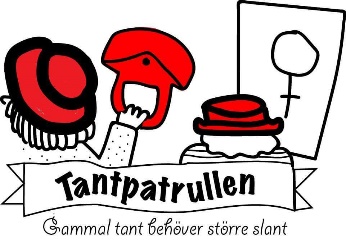 Hej alla envisa och okuvliga tanter!Alla vi som vill ha ett nytt och bättre pensionssystem där ingen blir fattigpensionär efter ett långt arbetsliv. Vi kämpar inte bara för oss själva utan för barn, barnbarn och kommande generationer. Trots coronans begränsningar under året så har vi på olika sätt hållit i gång verksamheten, skrivit debattartiklar, deltagit i seminarier och demonstrerat på gator och torg. I Östersund har Tantpatrullen demonstrerat sommar som vinter och i Stockholm har vi demonstrerat över 200 gånger sammantaget de senaste åren. Själv har jag fikat med ansvarig minister Ardalan Shekarabi och talat om varför vi behöver ett nytt pensionssystem.Snart har vi ett nytt år som också är valår då pensioner måste stå högt på den politiska dagordningen. Vi i styrelsen planerar redan för olika aktiviteter och om du har tankar om vad man kan göra där du bor hör av dig så hjälper vi till.  Se mailadresser och telefonnummer nedan. Vi har många aktivister i Stockholm som gärna tar tåget och besöker platser runt om i landet. Vi har redan bokat in oss i Uddevalla och Jämtland.
Årsmötet äger rum i Stockholm 16 februari och om du vill närvara så undersöker vi möjligheten att finansiera resa och ev. boende. Samma gäller en inbokad Ålandsresa 4–5/4 för 30 personer. Vi ska planera sommarens och höstens verksamheter 2022 och vill gärna ha med representanter från våra Tantpatrullen eller embryon till patrull.
Medlemsavgiften för 2022 är fortsatt 150 kr
Avslutningsvis - Var rädd om dig!

God Jul och Gott Nytt År
önskar
Birgitta, ordförande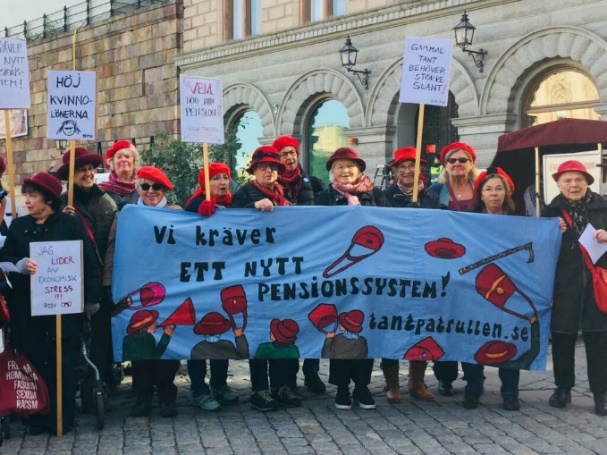 